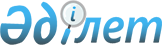 Об образовании избирательных участков по Жанааркинскому району
					
			Утративший силу
			
			
		
					Решение акима Жанааркинского района Карагандинской области от 30 ноября 2011 года N 4. Зарегистрировано Управлением юстиции Жанааркинского района Карагандинской области 14 декабря 2011 года N 8-12-120. Утратило силу решением акима Жанааркинского района Карагандинской области от 18 января 2019 года № 6
      Сноска. Утратило силу решением акима Жанааркинского района Карагандинской области от 18.01.2019 № 6 (вводится в действие со дня его первого официального опубликования).
      В соответствии с пунктами 1, 2 статьи 23 Конституционного Закона Республики Казахстан от 28 сентября 1995 года "О выборах в Республике Казахстан" аким Жанааркинского района РЕШИЛ:
      1. Образовать избирательные участки в Жанааркинском районе согласно приложению.
      2. Оповестить об избирательных участках избирателей через средства массовой информации с соблюдением требований статьи 23 Конституционного Закона Республики Казахстан "О выборах в Республике Казахстан" от 28 сентября 1995 года.
      3. Контроль за исполнением настоящего решения возложить на руководителя аппарата акима Жанааркинского района Кожыкаева Каната Шубаевича.
      4. Настоящее решение вводится в действие со дня его первого официального опубликования. Избирательные участки по Жанааркинскому району:
      Сноска. Приложение - в редакции решения акима Жанааркинского района Карагандинской области от 19.01.2017 N 1 (вводится в действие со дня его первого официального опубликования). Избирательный участок № 568
      Центр: поселок Атасу, улица А.Оспановой, 43, здание общеобразовательной школы имени Б.Амалбекова.
      Границы: І-Иртышский квартал дома с № 1 по № 18; улица Б.Кужикенова дома с № 1 по № 18; улица Жамбыла дома с № 1 по № 38; ул. Ж.Садвакасова дома с № 1 по № 55; улица Сары Тока дома с № 1 по № 44; квартал имени Ж.Дуйсенова дома с № 1 по № 9; улица А.Оспановой дома с № 1 по № 41; улица Ж.Садыкбекова дома с № 1 по № 54; улица А.Сейдимбека дома с № 1 по № 30; улица Атасуйская дома с № 1 по № 49; улица К.Абжанова дома с № 1 по № 30. Избирательный участок № 569
      Центр: поселок Атасу, проспект С.Сейфуллина, 13, здание культурно-досугового центра.
      Границы: улицы У.Абжанова дома с № 1 по № 7; улица К.Асанова дома с № 1 по № 14; улица Жамбыла дома с № 39 по № 132; улица Б.Кужикенова дома с № 19 по № 49; улица Ж.Садвакасова дома с № 56 по № 118а; улица Сарысуйская дома с № 1 по № 105; улица Дружбы дома с № 1 по № 92; улица Б.Майлина дома с № 1 по № 64. Избирательный участок № 570
      Центр: поселок Атасу, улица А.Сейдимбека, 60, здание опорной школы (ресурсного центра) на базе "Общеобразовательной школы имени О.Жумабекова".
      Границы: улица А.Оспановой дома с № 42 по № 87; улица А.Сейдимбека дома с № 31 по № 123; улица К.Абжанова дома с № 31 по № 154; улица Балабаксы дома с № 1 по № 137. Избирательный участок № 571
      Центр: поселок Атасу, проспект С.Сейфуллина, 23, здание районной библиотеки имени С.Сейфуллина.
      Границы: улица Лесхозная дома с № 1 по № 26; проспект Тәуелсіздік дома с № 1 по № 63; улица Н.Ахметжанова дома с №1 по № 55; улица Ш.Уалиханова дома с № 1 по № 63; проспект С.Сейфуллина дома с № 1 по № 36; улица Интернациональная дома с №1 по № 29; улица Палуан Мухаметжана дома с №1 по № 46; переулок Мира дома с № 1 по № 14; улица В.Трутько дома с №1 по № 26; улица Пушкина дома с № 1 по № 35; улица Парковая дома с №1 по № 43. Избирательный участок № 572
      Центр: поселок Атасу, улица Абая, 23, здание общеобразовательной школы имени С.Сейфуллина.
      Границы: улица А.Даулетбекова дома с №1 по № 113; улица Ералиева дома с № 1 по № 36; улица Абая дома с № 1 по № 77; улица Байдалы би дома с №1 по № 34; проспект С.Сейфуллина дома с № 37 по № 92; улица А.Байбосынова дома с № 1 по № 35; улица Аралбай батыра дома с № 1 по №32; Избирательный участок № 573
      Центр: поселок Атасу, улица Т.Смайлова 39, здание локомотивного депо.
      Границы: улица Т.Смайлова дома с № 1 по № 39; улица Байгозы батыра дома с № 1 по № 133; улица Н.Абдирова дома с № 1 по № 53; улица И.Туткабекова дома с № 1 по № 40; Транспортный квартал дома с № 1 по №14; ІІ-Иртышский квартал дома с № 1 по № 10; улица Шон Тельгозы дома с № 1 по № 73; улица Нияз Батыра дома с № 1 по № 84. Избирательный участок № 574
      Центр: поселок Кызылжар, улица 40 лет Победы 1, здание клуба.
       Границы: поселок Кызылжар, разъезды № 263, № 280 километры . Избирательный участок № 575
      Центр: село М.Жумажанова, улица С.Сейфуллина 21, здание общеобразовательной школы.
       Границы: селы М. Жумажанова, Куйгенбаз, улица Орманбаева дома с № 1 по № 106 поселка Атасу. Избирательный участок № 576
      Центр: станция Байгул, улица Байгул 6, здание начальной школы.
       Границы: станция Байгул, разъезд № 40 километр. Избирательный участок № 577
      Центр: село Актасты, улица Бейбітшілік 13, здание сельского клуба.
       Границы: село Актасты, дома бывшего совхоза № 1. Избирательный участок № 578
      Центр: село Актубек, улица Байтерек 1, здание сельского клуба.
       Границы: селы Актубек, Сарысу. Избирательный участок № 579
      Центр: село Оркендеу, улица Мектеп 1, здание бывшей начальной школы.
       Границы: село Оркендеу. Избирательный участок № 580
      Центр: станция Манадырь, улица Тың 58, здание основной средней школы № 144.
       Границы: станция Манадырь, разъезды № 152, № 163 километры. Избирательный участок № 581
      Центр: станция Атасу, улица Бейбітшілік 50, здание основной средней школы № 135.
       Границы: станция Атасу, разъезд № 128 километр. Избирательный участок № 582
      Центр: село Айнабулак, улица Достық 7, здание сельского клуба.
       Границы: селы Айнабулак, Белкараган. Избирательный участок № 583
      Центр: село Актау, улица Тәуелсіздік 1, здание общеобразовательной школы.
       Границы: селы Актау, Кылыш, Айшырак. Избирательный участок № 584
      Центр: село Бидаик, улица Тәуелсіздік 15, здание сельского клуба.
       Границы: селы Бидаик, Карамола, разъезд 69 километр. Избирательный участок № 585
      Центр: село Актайлак, улица Уландар 2, здание основной средней школы.
       Границы: село Актайлак. Избирательный участок № 586
      Центр: село Атасу, улица Достық 1, здание сельского клуба.
       Границы: село Атасу, разъезды № 105, № 117 километры. Избирательный участок № 587
      Центр: село Талдыбулак, улица Бейбітшілік 39, здание сельского клуба.
       Границы: село Талдыбулак. Избирательный участок № 588
      Центр: село Ералиев, улица Орталық 13, здание сельского клуба.
       Границы: селы Ералиев, Аралтобе, Кезен. Избирательный участок № 589
      Центр: разъезд № 189 километр, здание основной средней школы № 140.
       Границы: разъезд № 201 километр, станция Жомарт, разъезд № 189 километр, село Акбастау. Избирательный участок № 590
      Центр: село Ынталы, улица Толебай сал 1, здание сельского клуба.
      Границы: селы Ынталы, Жартас, лесхоз Караагаш. Избирательный участок № 591
      Центр: село Ынтымак, улица Саябақ 15, здание сельского клуба.
       Границы: селы Ынтымак, Бестоган, Кызылагаш. Избирательный участок № 592
      Центр: село Жанаталап, здание бывшей начальной школы.
      Границы: село Жанаталап. Избирательный участок № 593
      Центр: село Алгабас, здание бывшей начальной школы.
      Границы: село Алгабас. Избирательный участок № 594
      Центр: село Тугускен, улица имени Ы.Жумабекова 49, здание сельского клуба.
       Границы: село Тугускен, разъезды № 214, № 239 километры. Избирательный участок № 595
      Центр: село Кенжебай-Самай, здание основной средней школы.
       Границы: село Кенжебай-Самай. Избирательный участок № 596
      Центр: село Орынбай, улица Мектеп 7, здание сельского клуба.
       Границы: селы Орынбай, Акшагат, Бидаик-2.
					© 2012. РГП на ПХВ «Институт законодательства и правовой информации Республики Казахстан» Министерства юстиции Республики Казахстан
				
Аким района
Г. ОмаровПриложение
к решению акима
Жанааркинского района
N 4 от 30 ноября 2011 года